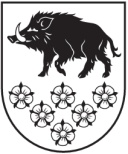 LATVIJAS REPUBLIKAKANDAVAS NOVADA DOMEDārza iela 6, Kandava, Kandavas novads, LV - 3120 Reģ.Nr.90000050886, Tālrunis 631 82028, fakss 631 82027, e-pasts: dome@kandava.lvKandavāAPSTIPRINĀTSKandavas novada domes sēdē2016.gada 29.septembrī(protokols Nr.13  4.§)Kandavas novada domes saistošie noteikumi Nr. 10„Grozījumi Kandavas novada domes 2014. gada 30. oktobra  saistošajos noteikumos Nr. 10 „Par Kandavas novada pašvaldības palīdzību dzīvokļu jautājumu risināšanā”” Izdoti saskaņā ar likumu „Par palīdzību dzīvokļu jautājumu risināšanā”  6.panta otro daļu, 15.pantu, 19. pantu, III1 panta otro daļu un likumu „Par pašvaldībām” 15.panta pirmās daļas 9) punktu Izdarīt Kandavas novada domes 2014. gada 30. oktobra saistošajos noteikumos Nr. 10 „Par Kandavas novada pašvaldības palīdzību dzīvokļu jautājumu risināšanā” (Kandavas Novada Vēstnesis, 2014, Nr. 12. (116.)) (turpmāk – noteikumi) šādus grozījumus:Izteikt noteikumu 3. punkta pirmo teikumu šādā redakcijā: „3. Noteikumos paredzēto palīdzību pašvaldība sniedz personām, kuras savu dzīvesvietu ir deklarējušas pašvaldības administratīvajā teritorijā, izņemot likuma „Par palīdzību dzīvokļa jautājumu risināšanā” (turpmāk – Palīdzības likums) 14.panta pirmās daļas 4., 5.punkta un III1 nodaļā minētajos gadījumos.”Papildināt noteikumus ar 5.5. apakšpunktu šādā redakcijā:„5.5. izīrē dzīvojamo telpu kvalificētiem speciālistiem”.Papildināt noteikumus ar 5.1 punktu šādā redakcijā:„5.1 Pašvaldība izīrē pašvaldībai piederošo dzīvojamo telpu kvalificētiem speciālistiem ar profesionālo vai augstāko izglītību pašvaldības attīstības programmā ietvertās attīstāmajās nozarēs, kas ir nepieciešami uzņēmējdarbības vecināšanai pašvaldības administratīvajā teritorijā: 5.¹1. lauksaimniecības nozarē;5.¹2. pakalpojuma sniegšanas nozarē; 5.¹3. vieglās un smagās rūpniecības nozarē;5.¹4. tūrisma nozarē;5.¹5. Inženierzinātņu nozarē;5.¹6. izglītības un sporta nozarē;5.¹7. kultūras nozarē;5.¹8. veselības un sociālo pakalpojumu nozarē;5.¹9. mežsaimniecības nozarē;5.¹10.tiesībsargājošo institūciju un glābšanas dienestu darbiniekiem.Izteikt noteikumu ar 8. punktu un tā apakšpunktus šādā redakcijā:„8.  Lai reģistrētu pašvaldības funkciju izpildīšanai un uzņēmumam nepieciešamos darbiniekus un uzaicinātos kvalificētos speciālistus palīdzības reģistrā, minētajām personām jāiesniedz sekojoši dokumenti: 	8.1. darbinieka iesniegums par vēlmi īrēt pašvaldības dzīvokli, kur persona apliecina, ka tās lietošanā vai īpašumā nav citas dzīvojamās telpas Kandavas novada administratīvajā teritorijā; 	8.2. iestādes/ uzņēmuma vadības iesniegums ar lūgumu nodrošināt ar dzīvojamo telpu kvalificēto speciālistu uz darba tiesisko attiecību laiku;	8.3. darba līguma kopija; 	8.4. izglītību apliecinošs dokuments.”Papildināt noteikumus ar 8.1 punktu šādā redakcijā:„8.1 Dzīvokļu komisija var pieņemt lēmumu ieteikt Kandavas novada domei pašvaldībai piederošai neizīrētai dzīvojamai telpai noteikt speciālistam izīrējamās dzīvojamās telpas statusu.”Papildināt noteikumus ar 8.2 punktu šādā redakcijā: „8.2 Ja pašvaldība nav speciālista darba devējs, tā slēdz sadarbības līgumu ar speciālista darba devēju.”.Papildināt noteikumus ar 12.6.apakšpunktu šādā redakcijā:„12.6. ja persona neatbilst reģistrācijas grupām un tai nav tiesības saņemt pašvaldības palīdzību dzīvokļu jautājumu risināšanā.”. Izteikt noteikumu 19.2.2.apakšpunktu šādā redakcija: „19.2.2. Pašvaldības funkciju izpildei un uzņēmējdarbībai nepieciešamajiem darbiniekiem un uzaicinātajiem kvalificētiem speciālistiem uz darba tiesisko attiecību laiku.”.  Papildināt noteikumus ar 19.2.3. apakšpunktu šādā redakcijā:„19.2.3. Vispārējā kārtībā palīdzības saņemšanai var tikt reģistrētas citas šajos noteikumos neatrunātās personas (ģimenes), izvērtējot konkrētos apstākļus, izskatot dzīvojamās platības nepieciešamību:	19.2.3.1. personas, kuras deklarētā dzīvesvieta ir Kandavas novada administratīvajā teritorija; 	19.2.3.2. personas, kuras pēdējo piecu gadu laikā nav pasliktinājušas dzīvošanas apstākļus (atļāvušas dzīvokli privatizēt trešajai personai, pārdodot vai dāvinot ģimenes locekļiem piederošo īpašumu) un tā rezultātā ir radusies iespēja lūgt pašvaldībai palīdzību dzīvokļu jautājumu risināšanā;	19.2.3.3. personas, kuras pamatojoties uz tiesas spriedumu, kas stājies spēkā izliktas no tām piederošas dzīvojamās platības (dzīvoklis, privātmāja) par hipotekārā kredīta, kas ņemts vienīgā mājokļa iegādei, parādsaistību nepildīšanu.”Papildināt noteikumus ar 24.3.apakšpunktu šādā redakcijā: „24.3. ja persona, kura uzņemta rindā iesniegumā norādījusi palīdzības sniegšanas laiku, tā paliek reģistrā līdz brīdim, kad šī palīdzība personai ir nepieciešama. Personai dzīvoklis tiek piedāvāts pēc iesniegumā norādītā palīdzības sniegšanas laika”. Svītrot noteikumu 25.1. apakšpunkta teikuma daļu:„un tai ir  saglabājušās tiesības saņemt pašvaldības palīdzību dzīvokļu jautājumu risināšanā,”. Svītrot noteikumu 25.2. apakšpunkta teikuma daļu:„, un, ja tām ir tiesības saņemt pašvaldības palīdzību dzīvokļu jautājumu risināšanā”. Izteikt noteikumu 25.3. apakšpunktu šādā redakcijā: „25.3. Pašvaldības dzīvojamās telpas īres līgumu ar speciālistu, kas uzsāk vai vēlas uzsākt darbu vietējos uzņēmumos vai pašvaldības iestādē slēdz uz darba tiesisko attiecību laiku, bet ne ilgāk par trim gadiem. Ja speciālists tikai uzsāks darba tiesiskās attiecības, uzņēmums vai iestāde pašvaldībai iesniedz vēstuli ar apliecinājumu par konkrētā speciālista nepieciešamību. Izbeidzoties dzīvojamās telpas īres līgumam, pašvaldībai ir tiesības lemt par īres līguma pagarināšanu, ja speciālists ir nodarbināts šo noteikumu 5.1  noteiktajā jomā un ir spēkā sadarbības līgums ar speciālista darba devēju.”. Svītrot noteikumu 25.4. apakšpunkta teikuma daļu:„ , un, ja personai saglabājas tiesības saņemt pašvaldības palīdzību dzīvokļu jautājumu risināšanā”. Kandavas novada domes priekšsēdētājs ( personiskais paraksts)  N. ŠtofertsPaskaidrojuma rakstsKandavas novada domes saistošo noteikumu Nr.10„Grozījumi Kandavas novada domes 2014. gada 30. oktobra  saistošajos noteikumos Nr. 10 „Par Kandavas novada pašvaldības palīdzību dzīvokļu jautājumu risināšanā”” projektam1. Projekta satura izklāsts:2016. gada 28. jūlijā Kandavas novada domes sēdē (prot. Nr.11 8.§) tika nolemts uzdot Kandavas novada domes Juridiskās un personāla nodaļas vadītājai A.Alasei izstrādāt grozījumus Kandavas novada domes 2014. gada 30. oktobra saistošajos noteikumos „Par Kandavas novada pašvaldības palīdzību dzīvokļu jautājumu risināšanā”, paredzot paplašināt personu loku, kuriem pašvaldība drīkst sniegt palīdzību dzīvokļu jautājumu risināšanā.2016. gada 18. aprīlī spēkā stājās grozījumi likumā „Par palīdzību dzīvokļu jautājumu risināšanā”, kurā noteikta kārtība, kad pašvaldība ir tiesīga izīrēt dzīvojamo telpu kvalificētam speciālistam. 2. Projekta nepieciešamības pamatojums:Noteikumu projektā paredzēta kārtība, kādā Kandavas novada dome sniedz palīdzību dzīvokļa jautājumu risināšanā kvalificētam speciālistam.Grozījumi saistošajos noteikumus nodrošinās speciālistu piesaisti, kuri ir nepieciešami gan uzņēmējdarbības veicināšanai pašvaldības teritorijā, gan publisko pakalpojumu nodrošināšanai. 3. Informācija par plānoto projekta ietekmi uz pašvaldības budžetu:Projekts nerada papildus ietekmi uz pašvaldības budžetu.4. Informācija par plānoto projekta ietekmi uz uzņēmējdarbības vidi pašvaldības teritorijā:Projekts nerada ietekmi uz uzņēmējdarbības vidi pašvaldības teritorijā.5. Informācija par plānoto projekta ietekmi uz administratīvajām procedūrām:Projekts neietekmēs administratīvās procedūras.6. Konsultācijas ar privātpersonām: Konsultācijas ar privātpersonām, izstrādājot saistošos noteikumus, nav veiktas.Kandavas novada domes priekšsēdētājs   (personiskais paraksts)   N.Štoferts